    NATALE AL MUSEO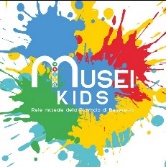 MUSEI GIOCANDOMUSEO DEL SANNIOsabato 10 dicembre 2022 ore 16,00       Un tesoro da scoprire!!...lo scrigno del Principe.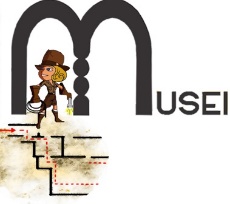 I ragazzi verranno catapultati in un’epoca lontana alla ricerca di verità nascoste...una mappa li aiuterà a seguire le tracce del tesoro del principe longobardo che fece di Benevento il suo Ducato. A cura di Sannio Europa-Provincia di BeneventoInfo e prenotazioni 345 7542984MUSEO ARCOS - Sezione Egizia del Museo del Sanniosabato 17 dicembre 2022 ore 16,00 Escape the temple of Isis (Fuga dal Tempio di Iside) 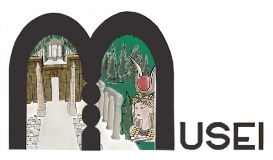 Un gioco di logica e di squadra nel quale i bambini, una volta entrati nel museo, dovranno cercare di risolvere enigmi, indovinelli e superare delle prove per poter trovare l’uscita.A cura di Sannio Europa-Provincia di BeneventoInfo e prenotazioni 345 7542984BIBLIOTECA PROVINCIALE “A. MELLUSI”- Sezione Ragazzisabato 17 dicembre 2022 ore 18,00I Racconti di NataleA cura Sannio Europa-Provincia di Benevento in collaborazione con “Nati per leggere” Info e prenotazioni 345 7542984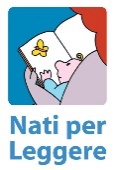 ROCCA DEI RETTORI- Sezione storica del Museo del Sanniomercoledì 23 dicembre 2022 ore 11,00	I Laboratori di Babbo Natale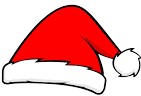 A cura di Sannio Europa-Provincia di BeneventoInfo e prenotazioni 345 7542984  NATALE AL MUSEO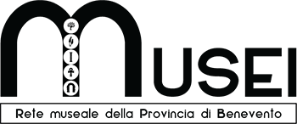 MOSTREBIBLIOTECA PROVINCIALE “A.Mellusi”- Sale espositiveDal 15 dicembre al 6 gennaio“Lumen gentium. Quanno nascette ninno. Il Natale in canti, immagini, storie e santi”A cura di Sannio Europa-Provincia di Benevento in collaborazione con Macchine Celibi Info 345 7542984CONCERTIMuseo Arcos –Sezione Egizia giovedì 15 dicembre ore 19,30” Note d’insieme” Concerto del Liceo musicale “G.Guacci” di BeneventoA cura di Sannio Europa-Provincia di Benevento in collaborazione con il Liceo “G.Guacci”Info e prenotazioni 345 7542984Museo Arcos –Sezione Egizia giovedì 22 dicembre ore 20,00"Natale in jazz" Concerto di Natale con degustazione e brindisi "Giusy Vigliotti Quartet” Giusy Vigliotti- Voce, Vins Provvido – Batteria, Lello Petrarca – Pianoforte, Lello Somma -  Basso. Musica blues, jazz, pop. Direttore artistico M° Debora Capitanio.A cura di Sannio Europa-Provincia di BeneventoInfo e prenotazioni 345 7542984Il trenino 10-11, 17-18, 23 e 30 dicembre sabato ore 15,00-17,00 e domenica ore 10,00-13,00Il Trenino di NataleViaggio alla scoperta dei monumenti di Benevento accompagnati da racconti,luci e musiche di Natale A cura di Sannio Europa-Provincia di BeneventoInfo e prenotazioni 345 7542984FiereROCCA DEI RETTORI8 - 18   dicembreLa Rocca incantata di Babbo NataleLa casa di Babbo Natale, gli elfi, la loro fabbrica di regali e …la magica slitta A cura di Pro Loco Samnium in collaborazione con Sannio Europa-Provincia di BeneventoInfo 375/7717974 - 3487461747www.mercatinidinatalebenevento.itROCCA DEI RETTORI17 dicembre ore 21,30Grande spettacolo di piromagia La Rocca si trasformerà in un tripudio di luci, colori e suoni dando vita ad uno show unico nel suo genere “Incendio della Rocca”A cura di Pro Loco Samnium e la PirotecnicaInfo 375/7717974 - 3487461747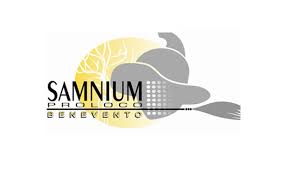 www.mercatinidinatalebenevento.it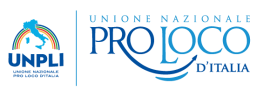 